Publicado en Toronto, ON el 14/12/2021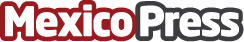 Royal Road Minerals celebra un acuerdo vinculante sobre las propiedades situadas en las proximidades de su proyecto Guintar; ColombiaRoyal Road Minerals Limited (TSXV: RYR) ("Royal Road" o la "Compañía") se complace en anunciar que ha celebrado dos acuerdos vinculantes con respecto, por un lado, a un contrato de concesión minera (el "Contrato de Concesión") de propiedad de los titulares (los "Titulares") y, por otro lado, a una solicitud (la "Solicitud") de un contrato de concesión minera, de propiedad de un solicitante individual y sus nominados (los "Solicitantes")Datos de contacto:Dr. Timothy  CoughlinPresidente y director general+44 (0)1534 Nota de prensa publicada en: https://www.mexicopress.com.mx/royal-road-minerals-celebra-un-acuerdo Categorías: Internacional Finanzas Recursos humanos Otras Industrias http://www.mexicopress.com.mx